通識教育科	 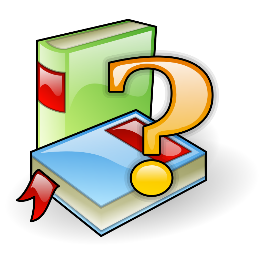 「視頻學習資源」延伸閱讀工作紙主題：古蹟活化前言為培養同學閱讀的習慣，建議同學在觀看通識教育科「視頻學習資源」影片「古蹟活化」(https://www.hkedcity.net/etv/resource/1233530999)，及完成相關課堂工作紙後，閱讀與「古蹟活化」相關的參考書藉，並完成以下練習。推介書籍資料林中偉《建築保育與本土文化》，香港：中華書局，2015年（香港公共圖書館索書號：739.189 4452）梁永健《城市發展的爭議：城市、可持續發展與生活素質》，香港：花千樹，2016年。（香港公共圖書館索書號：545.1 3332）葉蔭聰《為當下懷舊：文化保育的前世今生》，香港：香港中文大學亞太研究所，2010年。（香港公共圖書館索書號：541.2092 4441）前備知識學生在其基礎教育學習階段，以及在學習本課節之前，需要具備以下學習經歷和基礎知識：香港社會的需要和問題；香港的經濟發展歷史和現況。文化遺產的保存和保育。香港居民在社會和政治事務上的參與。個人在不同社群中的身份和角色；作為香港居民及中國公民的身份認同。學習提示：建議在閱讀本資料前可先瀏覽以下各項資訊：																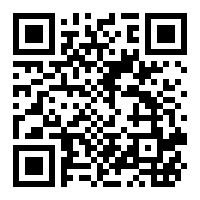 通識教育科「視頻學習資源」影片「古蹟活化」，並完成相關課堂工作紙，以掌握相關課題的學習要點，例如：文物保育、集體回憶、生活素質、身份和身份認同。備註：* 詳細內容可參考網頁超連結，以增加對相關概念及背景知識的理解。閱讀簡報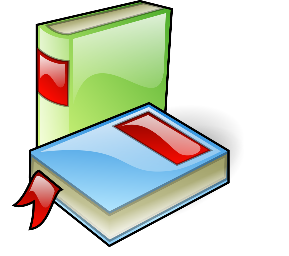 書名：           作者：         出版社：          內容概要閱讀心得這本書在資料表達、處理等方面的特別之處這本書令你印象最深刻的部分內容摘錄這本書可有值得摘錄的句子...讀後感你對這本書內容所引起的疑問這本書對你有何提醒、啟發及反思多角度思考活動根據你所閱讀的書籍，綜合香港在歷史建築物保育方面的經驗，試列舉一例子並從以下角度，分析香港保育的情況，以及比較保育的效果或所面對的難度/爭議：例：單一建築物一組/區的建築群及周邊的景觀例子雷生春1881Heritage保育的情況保留了建築物的原來特色（例如牌匾和地磚），令建築物的韻味得以保存在活化時大幅改造古蹟的周遭環境，及引進了高檔次的國際名店以促進商業活動。保育的效果/難度/爭議結合社區的特色和需要，發揮其活化後的新功能。為居民提供較優惠的醫療服務。被保育團體批評這種過於商業化的營運模式，令古蹟失去了其歷史意義。亦有意見認為，以商業模式營運無可厚非；而且古蹟在活化後成為香港的新地標，吸引遊客前來消費，有助促進旅遊業發展。宏偉的歷史建築具歷史意義的普通建築物例子保育的情況保育的效果/難度/爭議保育建築物保育社區生活模式例子保育的情況保育的效果/難度/爭議政府建築物私人業主參與保育例子保育的情況保育的效果/難度/爭議